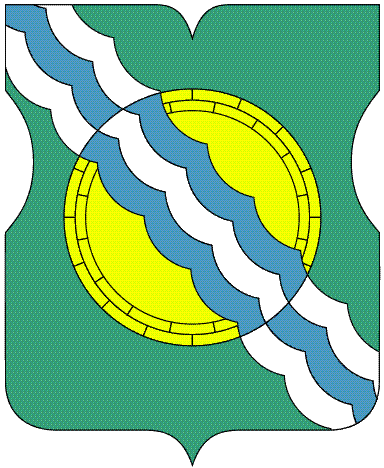 АППАРАТ СОВЕТА ДЕПУТАТОВМУНИЦИПАЛЬНОГО ОКРУГА НЕКРАСОВКАПОСТАНОВЛЕНИЕ 25 октября 2017 года                17__________________№________Об утверждении порядка составления проекта бюджета муниципального округа Некрасовка В соответствии со статьями 169 и 184 Бюджетного кодекса Российской Федерации, Положением о бюджетном процессе в муниципальном округе Некрасовка, утвержденным решением Совета депутатов муниципального округа Некрасовка от 16 марта 2017 года № 23/12:1. Утвердить порядок составления проекта бюджета муниципального округа Некрасовка (приложение).2. Опубликовать настоящее постановление в бюллетене «Московский муниципальный вестник».3. Контроль за исполнением настоящего постановления возложить на главу муниципального округа Некрасовка  И.В. Ухаботину.Глава муниципального округа Некрасовка                                И.В.УхаботинаПриложение к  постановлениюаппарата Совета депутатовмуниципального округа Некрасовка от 25 октября 2017 года  № 17Порядоксоставления проекта бюджета муниципального округа Некрасовка1. Настоящим Порядком регулируются вопросы организации деятельности аппарата Совета депутатов муниципального округа Некрасовка (далее – аппарат Совета депутатов) по составлению проекта бюджета муниципального округа Некрасовка (далее – местный бюджет, муниципальный округ).2. В целях настоящего Порядка под субъектами бюджетного планирования понимаются Совет депутатов муниципального округа Некрасовка, аппарат Совета депутатов муниципального округа Некрасовка.3. Составление проекта местного бюджета осуществляется 
с 1 сентября по 10 ноября текущего финансового года с учетом требований Бюджетного кодекса Российской Федерации, Положения о бюджетном процессе в муниципальном округе и муниципальных правовых актов, регулирующих бюджетные правоотношения.4. При составлении проекта местного бюджета:1) глава муниципального округа:а) одобряет основные направления бюджетной политики муниципального округа и основные направления налоговой политики муниципального округа; б) одобряет прогноз социально-экономического развития муниципального округа на период не менее трех лет (далее – прогноз социально-экономического развития);в) одобряет среднесрочный финансовый план муниципального округа в случае принятия Советом депутатов муниципального округа (далее –Совет депутатов) решения о составлении и утверждении проекта местного бюджета на очередной финансовый год; г) одобряет проект основных характеристик местного бюджета (с учетом прогнозных показателей по налоговым и неналоговым доходам, поступлений по источникам финансирования местного бюджета), а также объем бюджетных ассигнований на исполнение расходных обязательств муниципального округа (далее – расходные обязательства);д) одобряет проекты муниципальных программ, программ муниципальных гарантий и муниципальных внутренних заимствований муниципального округа (в случае необходимости их принятия);е) одобряет перечень субсидий из местного бюджета юридическим лицам, предлагаемых к включению в проект решения Совета депутатов о местном бюджете (в случае принятия решения об их предоставлении);ж) одобряет проект решения Совета депутатов о местном бюджете и представляемые вместе с ним документы и материалы для внесения в Совет депутатов;2) аппарат Совета депутатов муниципального округа Некрасовка:а) формирует и представляет на рассмотрение главы муниципального округа предварительные показатели основных характеристик местного бюджета, а также предложения по объему бюджетных ассигнований на исполнение расходных обязательств муниципального округа;б) представляет главе муниципального округа прогнозные показатели по налоговым доходам, составленным в соответствии с установленными Департаментом финансов города Москвы нормативам отчислений, прогнозные показатели по неналоговым доходам и прогнозные показатели поступлений по источникам финансирования дефицита местного бюджета с приложением обоснований и расчетов;в) разрабатывает на основе основных направлений бюджетной политики города Москвы и основных направлений налоговой политики города Москвы и представляет на рассмотрение главы муниципального округа проект основных направлений бюджетной политики муниципального округа и основных направлений налоговой политики муниципального округа;г) разрабатывает на основе прогноза социально-экономического развития города Москвы и представляет на рассмотрение главы муниципального округа основные параметры прогноза социально-экономического развития;д) подготавливает и представляет на рассмотрение главы муниципального округа  распределение объема бюджетных ассигнований в разрезе разделов, подразделов, целевых статей и видов расходов бюджетной классификации Российской Федерации;е) разрабатывает и представляет на рассмотрение главы муниципального округа проект среднесрочного финансового плана (если бюджет  муниципального округа принимается на очередной финансовый год);ж) разрабатывает и представляет на рассмотрение главы муниципального округа прогноз социально-экономического развития;з)  представляет на рассмотрение главы муниципального округа проект постановления аппарата Совета депутатов  о проекте решения Совета депутатов о местном бюджете и представляемые вместе с ним документы и материалы для внесения в Совет депутатов.5. График подготовки и рассмотрения проекта решения Совета депутатов о местном бюджете, документов и материалов, разрабатываемых при составлении этого проекта, утверждается главой муниципального округа по представлению аппарата Совета депутатов муниципального округа Некрасовка в соответствии с пунктами 17 и 19 Положения о бюджетном процессе. Разослано: в Кузьминскую межрайонную прокуратуру Юго-Восточного административного округа города Москвы, ГАУ города Москвы «Московское агентство реализации общественных проектов», финансово-экономический отдел аппарата Совета депутатов муниципального  округа Некрасовка, дело. Внесено:ИСПОЛНИТЕЛЬ:Главный бухгалтер – начальник отдела  О.В. Ульянова  ___________________«_____»_____________________2017 г.8(495) 706-97-78 тел/факс Главный бухгалтер – начальник отдела  О.В. Ульянова  ___________________«_____»______________________2017 г.8(495) 706-97-78 тел/факс 